             БОЙОРОК                                                                        ПОСТАНОВЛЕНИЕ         13 сентября 2022г.                                                                              № 94     О продлении срока действия муниципальной программы и о внесении изменений в постановление № 117 от 19.10.2021 года «Противодействие коррупции в сельском поселении Петровский сельсовет муниципального района Ишимбайский район Республики Башкортостан на 2017-2022 годы» на 2022-2027 годы В связи  с приведением нормативно- правовых актов сельского поселения Петровский  сельсовет в соответствие со  статьей 14.1 Федерального закона « Об общих принципах организации местного самоуправления в Российской Федерации» от 06.10.2003 года №131-ФЗ, исполнения   Указа Президента Российской Федерации от 16.08.2021 №478 «О Национальном плане противодействия коррупции на 2021-2024 годы», руководствуясь Уставом сельского поселения Петровский   сельсовет муниципального района Ишимбайский  район Республики Башкортостан, администрация сельского поселения Петровский сельсовет муниципального района Ишимбайский  район Республики Башкортостан  п о с т а н о в л я е т:  Продлить срок действия муниципальной программы «Противодействие коррупции в сельском поселении Петровский сельсовет муниципального района Ишимбайский район Республики Башкортостан на 2017-2022 годы» от 19.10.2021 года № 117, на 2022-2027 годы и изложить текст программы в соответствии с приложением к постановлению.Утвердить муниципальную программу «Противодействие коррупции в сельском поселении Петровский сельсовет муниципального района Ишимбайский район Республики Башкортостан на 2022-2027 годы» в новой редакции. (Приложение № 1)Утвердить перечень мероприятий и дополнений Программы «Противодействие коррупции в сельском поселении Петровский сельсовет муниципального района Ишимбайский район Республики Башкортостан на 2022-2027 годы»Настоящее постановление разместить в сети общего доступа «Интернет» в разделе сельского поселения Петровский сельсовет на официальном сайте администрации сельского поселения Петровский сельсовет муниципального района Ишимбайский район Республики Башкортостан(http://petrowsk.ru), обнародовать на информационных стендах в здании Администрации, в    клубах, библиотеках сельского   поселения Петровский сельсовет муниципального района Ишимбайский район Республики Башкортостан.                                                      Контроль за выполнением ннастоящего постановления оставляю за собой.Глава сельского поселения Петровский сельсоветмуниципального района                                                                         Ишимбайский район Республики Башкортостан                                                        А.С.Летунов                                                                                     ПРИЛОЖЕНИЕ № 1 к постановлению главы администрации сельского поселения Петровский сельсовет муниципального района Ишимбайский район Республики Башкортостан от 13 сентября 2022 г. № 94МУНИЦИПАЛЬНАЯ ПРОГРАММА«ПРОТИВОДЕЙСТВИЕ КОРРУПЦИИ В СЕЛЬСКОМ ПОСЕЛЕНИИПЕТРОВСКИЙ   СЕЛЬСОВЕТМУНИЦИПАЛЬНОГО РАЙОНА ИШИМБАЙСКИЙ РАЙОНРЕСПУБЛИКИ БАШКОРТОСТАН»НА 2022-2027 ГОДЫПАСПОРТ ПРОГРАММЫРаздел 1. Содержание проблемы и обоснование необходимостиее решения программными методамиНеобходимость реализации Программы обусловлена современным состоянием и уровнем коррупции. Вопросы противодействия коррупции приобретают все большую значимость, так как коррупция относится к числу наиболее опасных негативных социальных явлений, приводящих к разрушению и ослаблению всех государственных институтов.Негативные последствия коррупции выражаются в ресурсных и временных затратах для граждан и организаций, существовании теневой экономики, неэффективности управления, утрате доверия к органам власти и управления.Диапазон способов противодействия коррупции широк. Коррупция как явление, глубоко проникшее в действительность, требует системного подхода и самых решительных мер противодействия. Уровень развития коррупции, изощренные формы ее существования требуют адекватных мер реагирования.Коррупция как социальный процесс носит латентный (скрытый) характер, поэтому объективно оценить ее уровень без серьезных и масштабных социологических исследований, и антикоррупционного мониторинга практически невозможно.Поскольку коррупция может проявляться при доступе (отсутствии доступа) к определенной информации, возникает необходимость совершенствовать технологии доступа общественности к информационным потокам. Решить эту проблему возможно только в результате последовательной, системной, комплексной работы по разработке и внедрению новых правовых, организационных, информационных и иных механизмов противодействия коррупции.В целях эффективного решения задач по вопросам противодействия коррупции необходимо объединение усилий институтов гражданского общества, координации деятельности органов местного самоуправления сельского поселения Петровский сельсовет муниципального района Ишимбайский район Республики Башкортостан, бюджетных учреждений и организаций. Для этого требуется программно-целевой подход, а также проведение организационных мероприятий в этом направлении.Реализация Программы способствует решению как указанных, так и иных проблем коррупционной направленности на территории   сельского поселения Петровский сельсовет муниципального района Ишимбайский район Республики Башкортостан, даст возможность разработать и внедрить систему мониторинга антикоррупционных мероприятий, позволяющую определять их приоритетные направления, оценивать эффективность и своевременно корректировать проведение антикоррупционной политики. Система мониторинга включает в себя: определение уровня коррупции;определение структуры коррупции;мониторинг эффективности антикоррупционных мероприятий.Важным элементом Программы является проверка проектов муниципальных правовых актов на коррупциогенность.Одним из приоритетных направлений Программы является информирование общества о противодействии коррупции в органах местного самоуправления.Во-первых, любая общественно-политическая программа должна быть прозрачной для общества.Во-вторых, данному направлению корреспондирует основная цель не только Программы, но и главной идеи противодействия коррупции – формирование нетерпимого отношения к проявлениям коррупции. Физические лица и представители организаций, информированные об уровне и эффективности противодействия коррупции, уверенные в правовой защите, не станут субъектами коррупционных правонарушений.В-третьих, повышение престижа муниципальной службы.Помимо информирования, необходимым условием эффективности противодействия коррупции является повышение уровня правовой грамотности населения и создание такого психологического климата в обществе, при котором нетерпимое отношение к коррупции становится нормой и стимулирует участие граждан в политической жизни сельского поселения Петровский сельсовет и государства в целом. Основная задача – соблюдение основных положений международного, федерального, регионального законодательства и местного нормотворчества по противодействию коррупции, корпоративных ценностей органов местного самоуправления, вопросов юридической ответственности за коррупционные правонарушения, ситуаций конфликта интересов и механизмов его преодоления.Настоящая Программа является составной частью антикоррупционной политики в муниципальном образовании сельского поселения Петровский сельсовет и обеспечивает согласованное проведение мероприятий, направленных на предупреждение коррупции.Раздел 2. Основные цели и задачи, сроки и этапы реализации Программы,а также целевые индикаторы и показатели2.1. Основными целями Программы является осуществление мероприятий по противодействию коррупции в    сельском поселении Петровский сельсовет муниципального района Ишимбайский район Республики Башкортостан, обеспечение защиты прав и законных интересов жителей муниципального образования.     Создание системы по предупреждению и профилактике коррупционных действий. Снижение уровня коррупции, ее влияния на активность и эффективность бизнеса, деятельность органов местного самоуправления, повседневную жизнь граждан на территории поселения.Достижение цели обеспечивается решением следующих задач:- выработка рекомендаций по устранению коррупциогенных факторов;- оценка существующего уровня коррупции;- мониторинг уровня доверия предпринимателей и населения поселения к деятельности органов местного самоуправления;- предупреждение коррупционных правонарушений;- устранение условий, порождающих коррупцию.Обеспечение защиты прав и законных интересов граждан, общества и государства от проявлений коррупции.Достижение цели обеспечивается решением следующих задач:- содействие доступу граждан и организаций к информации о фактах коррупции, в том числе путем освещения таких фактов в средствах массовой информации;- формирование антикоррупционного общественного сознания, нетерпимости к проявлениям коррупции.2.2. Достижение основных целей Программы обеспечивается за счет решения следующих основных задач:совершенствование правового регулирования в сфере противодействия коррупции на территории сельского поселения Петровский сельсовет муниципального района Ишимбайский район Республики Башкортостан;создание в органах местного самоуправления   сельского поселения Петровский сельсовет муниципального района Ишимбайский район Республики Башкортостан комплексной системы противодействия коррупции;организация антикоррупционного мониторинга, просвещения и пропаганды;формирование антикоррупционного общественного мнения и нетерпимости к проявлениям коррупции;обеспечение прозрачности деятельности органов местного самоуправления   сельского поселения Петровский   сельсовет   муниципального района Ишимбайский район Республики Башкортостан2.3.  Этапы реализации Программы:1-й этап: 2017 – 2018 годы.Формирование многоуровневой системы профилактики коррупции, создание условий для повышения уровня правовой культуры.2-й этап: 2019 – 2020 годы.Совершенствование взаимодействия субъектов профилактической деятельности.Раздел 3. Нормативное обеспечение3.1. В процессе реализации Программы и с учетом принятия федеральных, областных нормативных правовых актов дополнительно могут разрабатываться и приниматься иные муниципальные нормативные правовые акты, необходимые для осуществления Программы.Раздел 4. Механизм реализации Программы, организация управленияи контроль за ходом ее реализации4.1. Руководителем Программы является Глава   сельского поселения Петровский сельсовет муниципального района Ишимбайский район Республики Башкортостан.4.2. Реализация Программы осуществляется:4.2.1. С Федеральным законом от 06.10.2003 № 131-ФЗ «Об общих принципах организации местного   самоуправления в Российской Федерации» Федеральным законом Российской Федерации   от 02.03.2007 г. 25-ФЗ «О муниципальной службе в Российской Федерации» Федеральным законом Российской Федерации от 25 декабря 2008 № 273-ФЗ «О противодействии коррупции», Указа Президента Российской Федерации от 19 мая 2008 г. № 815 «О мерах по противодействию коррупции», Закона Республики Башкортостан от 13.07.2009 г № 145-з «О противодействии коррупции в Республике Башкортостан», Национальным планом   противодействия коррупции», утвержденным Президентом Российской Федерации от 31 июля 2008 года пр – №1568, Уставом сельского   поселения   Петровский   сельсовет   муниципального района Ишимбайский район Республики Башкортостан4.4. Контроль за выполнением Программы осуществляет Администрация     сельского поселения Петровский   сельсовет   муниципального района Ишимбайский район Республики Башкортостан в установленном порядке.Раздел 5. Оценка эффективности социально-экономических последствийот реализации ПрограммыОценка социально-экономической эффективности Программы5.1. Для оценки эффективности реализации Программы используемые показатели определяются следующим образом:а) доля нормативных правовых актов, принятых органами местного самоуправления поселения и проектов нормативных правовых актов, по которым проведены экспертизы на коррупциогенность.Показатель определяется по результатам проведения экспертизы нормативных правовых актов и проектов нормативных правовых актов на коррупциогенность за один год по формуле:Э = Нв / Ни x 100%, где:Нв – количество нормативных правовых актов, принятых органами местного самоуправления поселения и проектов нормативных правовых актов, прошедших экспертизу на коррупциогенность в отчетном году;Ни – количество нормативных правовых актов, принятых органами местного самоуправления поселения и проектов нормативных правовых актов, на начало года, следующего за отчетным годом, по которым экспертиза обязательна;б) оценка гражданами уровня информационной прозрачности деятельности органов местного самоуправления поселения.Показатель определяется по результатам социологических исследований;в) количество граждан и юридических лиц, воспользовавшихся «горячей линией» («телефоном доверия») для передачи сообщений о фактах коррупции (динамика обращений).Показатель определяется по количеству обращений, поступивших по «телефону доверия» за один год.5.2. Реализация Программы, в силу ее специфики и ярко выраженного социально-профилактического характера, окажет значительное влияние на стабильность общества, состояние защищенности граждан и общества от преступных посягательств, а также обеспечит дальнейшее совершенствование форм и методов организации противодействия коррупции.Реализация Программы и принятие нормативных правовых актов по вопросам противодействия коррупции на территории   сельского поселения Петровский   сельсовет   муниципального района Ишимбайский район Республики Башкортостан к 2027 году позволит добиться позитивного изменения ситуации, связанной с коррупционными проявлениями.При этом системное проведение антикоррупционных экспертиз нормативных правовых актов органов местного самоуправления    сельского поселения Петровский   сельсовет   муниципального района Ишимбайский район Республики Башкортостани их проектов, а также привлечение в установленном порядке представителей институтов гражданского общества, общественных организаций к проведению независимой антикоррупционной экспертизы нормативных правовых актов сельского поселения Петровский   сельсовет   муниципального района Ишимбайский район Республики Башкортостанне позволит создать предпосылки и условия для проявления коррупциогенных факторов.Реальную эффективность реализации Программы позволят оценить результаты проведения мониторингов общественного мнения. Предполагается, что доля опрошенных граждан, которые лично сталкивались с проблемой коррупции, к 2027 году сократится на 5 процентов.Реализация мероприятий Программы позволит увеличить долю граждан, удовлетворенных информационной открытостью органов местного самоуправления   сельского поселения Петровский   сельсовет   муниципального района Ишимбайский район Республики Башкортостан.Оценка эффективности реализации Программы производится ее разработчиком ежегодно и по завершению срока реализации Программы за период с 2022 по 2027 год включительноПРИЛОЖЕНИЕ № 2к постановлению главы администрации сельского поселения Петровский сельсовет муниципального района Ишимбайский район Республики Башкортостан от 13 сентября 2022 г. № 94Перечень мероприятий «Противодействие коррупции в сельском поселении Петровский сельсовет муниципального района Ишимбайский район Республики Башкортостан на 2022-2027 годы                                                                                                      ПРИЛОЖЕНИЕ № 3к постановлению главы администрации сельского поселения Петровский сельсовет муниципального района Ишимбайский район Республики Башкортостан от 13 сентября 2022 г. № 94    Перечень дополнительных мероприятий, включаемых в муниципальную программу «Противодействие коррупции в сельском поселении Петровский сельсовет муниципального района Ишимбайский район Республики Башкортостан                                         на 2022-2027 годыБАШКОРТОСТАН РЕСПУБЛИКАhЫ ИШЕМБАЙ РАЙОНЫ МУНИЦИПАЛЬ РАЙОНЫ
ПЕТРОВСК АУЫЛ СОВЕТЫ
АУЫЛ БИЛӘМӘhЕ
 ХӘКИМИӘТЕ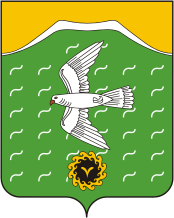 АДМИНИСТРАЦИЯ СЕЛЬСКОГОПОСЕЛЕНИЯ ПЕТРОВСКИЙ СЕЛЬСОВЕТМУНИЦИПАЛЬНОГО РАЙОНАИШИМБАЙСКИЙ РАЙОНРЕСПУБЛИКА БАШКОРТОСТАН453230, Башкортостан Республикаһы, Ишембай районы  Петровск ауылы, Ленин урамы,23 тел.(34794) 76-5-25, факс (34794) 76-5-25453230, Республика БашкортостанИшимбайский районс.Петровское, ул.Ленина.23тел.(34794) 76-5-25, факс (34794)76-5-25Наименование           -    ПрограммыМуниципальная программа «Противодействие коррупции    в сельском поселении Петровский  сельсовет муниципального района Ишимбайский район Республики  Башкортостан   на 2022 – 2027 годы» (далее – Программа)Муниципальный       -заказчик Программы Администрация    сельского поселения Петровский  сельсовет  муниципального района Ишимбайский район Республики БашкортостанРазработчик               -  Программы                 Администрация    сельского поселения Петровский  сельсовет  муниципального района Ишимбайский район Республики БашкортостанОсновная цель Программы-Создание системы противодействия коррупции в   сельском поселении Петровский   сельсовет   муниципального района Ишимбайский район Республики Башкортостан;-обеспечение защиты прав и законных интересов жителей   сельского поселения Петровский сельсовет муниципального района Ишимбайский район Республики БашкортостанСнижение уровня коррупции, ее влияния на активность и эффективность деятельности органов местного самоуправления, на повседневную жизнь граждан-создание системы мер по предупреждению коррупционных действий на территории сельского поселения Петровский  сельсовет  муниципального района Ишимбайский район Республики Башкортостан;
-снижение уровня коррупции, ее влияния на активность и эффективность деятельности органов местного самоуправления, повседневную жизнь граждан на территории сельского поселения Петровский  сельсовет  муниципального района Ишимбайский район Республики Башкортостан;
-обеспечение защиты прав и законных интересов граждан и общества от проявлений коррупции.Основные задачи Программы-совершенствование правового регулирования в сфере противодействия коррупции на территории сельского поселения Петровский   сельсовет   муниципального района Ишимбайский район Республики Башкортостан;-организация антикоррупционного мониторинга, просвещения и пропаганды;-формирование антикоррупционного общественного мнения и нетерпимости к проявлениям коррупции;-обеспечение прозрачности деятельности органов местного самоуправления сельского поселения Петровский сельсовет муниципального района Ишимбайский район Республики Башкортостан;предупреждение коррупционных правонарушений.-выявление, устранения причин и условий, порождающих коррупцию, минимизация и (или) ликвидация последствий коррупции;
-внедрение антикоррупционных механизмов в администрации поселения в рамках реализации кадровой политики;
-совершенствование организации деятельности органов местного самоуправления, муниципальных учреждений сельского поселения Петровский  сельсовет  муниципального района Ишимбайский район Республики Башкортостан в сфере размещения муниципальных заказов;
-проверка проектов муниципальных правовых актов на коррупциогенность, разработка рекомендаций и проектов муниципальных правовых актов, направленных на снижение уровня коррупцииСроки реализацииПрограммы2022 – 2027 годыСтруктура Программы, перечень основных направленийи мероприятийпаспорт муниципальной программы «Противодействие коррупции в   сельском поселении Петровский сельсовет муниципального района Ишимбайский район Республики Башкортостан» на 2022-2027 годы».-создание комплексной системы противодействия коррупции;-совершенствование правового регулирования в сфере противодействия коррупции на территории сельского поселения Петровский сельсовет муниципального района Ишимбайский район Республики Башкортостан;- обеспечение соответствия нормативных правовых актов органов местного самоуправления поселения антикоррупционным стандартам, в том числе путем проведения антикоррупционной экспертизы правовых актов и их проектов;- предъявление в установленном законом порядке квалификационных требований к гражданам, претендующим на замещение должностей муниципальной службы, а также проверка в установленном порядке сведений, представляемых указанными гражданами;
- внедрение в практику кадровой работы администрации поселения правила, в соответствии с которым длительное, безупречное и эффективное исполнение муниципальным служащим своих должностных обязанностей должно в обязательном порядке учитываться при назначении его на вышестоящую должность;
– опубликование информации о реализации мер антикоррупционной политики;
- формирование в обществе нетерпимости к коррупционному поведению, правонарушениям;-организация проведения мониторингов общественного мнения по вопросам проявления коррупции, и эффективности мер антикоррупционной направленности, осуществляемых органами местного самоуправления сельского поселения Петровский сельсовет муниципального района Ишимбайский район Республики Башкортостан;-создание условий для снижения правового нигилизма населения, -формирование антикоррупционного общественного мнения и нетерпимости к коррупционному поведению;-мероприятия по просвещению, обучению и воспитанию по вопросам противодействия коррупции;противодействие коррупции в сфере предпринимательства;-совершенствование организации деятельности органов местного самоуправления сельского поселения Петровский сельсовет муниципального района Ишимбайский район Республики Башкортостан по размещению муниципального заказа;-обеспечение прозрачности деятельности органов местного самоуправления сельского поселения Петровский сельсовет муниципального района Ишимбайский район Республики Башкортостан, совершенствование правовой основы в сфере противодействия коррупции- осуществление иных мероприятий, способных устранить причины и условия совершения коррупционных правонарушений, предусмотренных федеральным законодательством.Исполнители ПрограммыАдминистрация сельского поселения Петровский  сельсовет  муниципального района Ишимбайский район Республики Башкортостан,  специалисты администрации сельского поселенияОжидаемые конечныерезультаты реализации Программыв результате реализации Программы к окончанию 2027 года предполагается:-создать эффективную систему противодействия коррупции;-принять нормативные правовые акты сельского поселения Петровский сельсовет муниципального района Ишимбайский район Республики Башкортостан по обеспечению реализации государственной политики в сфере противодействия коррупции;-организовать проведение антикоррупционных экспертиз нормативных правовых актов органов местного самоуправления сельского поселения Петровский сельсовет муниципального района Ишимбайский район Республики Башкортостан и их проектов;-обеспечить обучение муниципальных служащих по программам противодействия коррупции;В политической сфере:
- укрепление доверия населения  сельского поселения Петровский  сельсовет  муниципального района Ишимбайский район Республики Башкортостан к деятельности органов местного самоуправления;
- недопущение коррупциогенности правовых актов;
- снижение угрозы ослабления демократических институтов и повышение авторитета органов местного самоуправления.
В экономической сфере:
- оптимизация бюджетных расходов;
– повышение инвестиционной привлекательности поселения путем увеличения уровня доверия инвесторов к органам местного самоуправления.
В социальной сфере:
- создание нетерпимого отношения общественности к проявлениям коррупции;
- укрепление в обществе идей не коррумпированного рынка труда;
- повышение качества и доступности муниципальных услуг для населения   сельского поселения  Петровский  сельсовет  муниципального района Ишимбайский район Республики Башкортостан;
- упорядочение системы предоставления поддержки населению.Система организации контроля за исполнением Программыконтроль за реализацией Программы осуществляет Администрация сельского поселения Петровский  сельсовет  муниципального района Ишимбайский район Республики Башкортостан.№п/пНаименование мероприятийСрок исполненияИсточник финансированияответственные исполнители1Проведение антикоррупционной проверки муниципальных правовых актов и проектов муниципальных правовых актов. Принятие решений в спорных, сложных случаях о назначении антикоррупционной экспертизы муниципального правового акта, проекта муниципального правового акта. Ежегодно,постояннобез финансированияГлава администрации2Создание на официальном сайте администрации сельского поселения Петровский сельсовет Интернет – страницы с информацией о ходе реализации Программы, о фактах коррупции и принятых по ним мерам, о мероприятиях по противодействию коррупции со стороны администрации и правоохранительных органовЕжегоднобез финансированияУправляющий делами3Организация и проведение «круглых столов» для информирования предпринимателей, общественных  объединений района о ходе реализации Программы, путях решения проблем противодействия коррупции, для обобщения и распространения позитивного опыта антикоррупционного поведения среди субъектов предпринимательской деятельностиЕжегодно,постояннобез финансированияГлава администрации4Проведение выборного и конкурсного замещения муниципальных должностей в соответствии с Федеральным законом от 2 марта . № 25-ФЗ «О муниципальной службе в Российской Федерации», законом Республики  Башкортостан от 16.07.2007 г. №453-з «О муниципальной службе в Республике Башкортостан»Ежегодно,постояннобезфинансированияГлава администрации5Организация и проведение заседаний  аттестационных комиссий для постоянного соответствия лиц, замещающих должности муниципальной службы квалификационным требованиям.Ежегодно,постояннобезфинансированияГлава администрации6Создание и ведение резерва кадров на замещение должностей муниципальной службыЕжегодно,постояннобезфинансированияГлава администрации7Обеспечение систематической постоянной ротации руководящих кадров в единой системе муниципальной службы. Обеспечение приоритетного назначения на руководящие должности лиц, находящихся в резерве на выдвижение, положительно зарекомендовавших себя в практической работе и проявивших организаторские способности. Исключение протекционизма.  Ежегодно,постояннобез финансированияГлава администрации8Проведение регулярных проверок деятельности муниципальных служащих на предмет соблюдения норм, запретов и требований к служебному поведению служащего, установленных законодательством о муниципальной службе. Проведение проверки достоверности полноты сведений о доходах, об имуществе и обязательствах имущественного характера, представляемых гражданами, претендующими на замещение должностей муниципальной службы, муниципальными служащими   Ежегодно,постояннобез финансированияКомиссия 9Размещение сведений о решениях по кадровым вопросам в районных средствах массовой информации, официальном сайте муниципального образованияЕжегодно,постоянно3000,00Глава администрации10Анализ обращений граждан и юридических лиц по вопросам деятельности органов местного самоуправления с целью выявления сфер деятельности с повышенным риском коррупции, коррупционных проявлений среди муниципальных служащих.Ежегодно,ежегоднобез финансированияГлава администрации11Подготовка предложений для принятия решений по внедрению антикоррупционных механизмов в сферах деятельности органов местного самоуправления с повышенным риском коррупцииЕжегодно,постояннобез финансированияГлава администрации12Проведение совещаний, заседаний, рабочих групп с целью анализа итогов, эффективности размещения муниципального заказа. Разработка методических  рекомендаций  по совершенствованию системы муниципальных закупок с целью устранения условий для возможных проявлений коррупцииЕжегоднобез финансированияГлава администрации13Направление информации в правоохранительные органы о совершении коррупционных правонарушений, влекущих уголовную и административную ответственность муниципальными служащимиЕжегодно,по мере выявлениябез финансированияГлава администрации14Принятие и внедрение административных регламентов исполнения муниципальных функций (предоставления муниципальных услуг)Ежегодно, постояннобез финансирования15Мониторинг применения административных регламентов исполнения муниципальных функций (предоставления муниципальных услуг) в соответствии с утвержденной методикойЕжегодно,ежегоднобез финансированияГлава администрации16Проведение заседаний комиссии по соблюдению требований к служебному поведению муниципальных  служащих сельского поселения Петровский сельсовет и урегулированию конфликта интересовЕжегодно,по мере поступления информацииНе требуетсяГлава администрации17Проведение для муниципальных служащих обучающих семинаров и повышение квалификации по вопросам противодействия коррупцииЕжегодно 2000,00Глава администрации18Принятие мер по повышению эффективности использования публичных слушаний, предусмотренных земельным и градостроительным законодательством, при рассмотрении вопросов о предоставлении земельных участков, находящихся в муниципальной собственностиЕжегодно без финансированияГлава администрации19Размещение информации по вопросам противодействия коррупции  на официальном сайте администрации сельского поселения Петровский сельсоветПостоянно,по мере  поступления  информациибез финансированияУправляющий делами20В целях  организации  антикоррупционной пропаганды и формирования в обществе  нетерпимости к коррупционному поведению  использовать и проводить  социальную  рекламу антикоррупционной направленности и в целях профилактики коррупционных проявлений, связанных  с посягательством на бюджетные средства, осуществлять работу  по формированию  у жителей поселения нетерпимости к коррупционному поведению.Ежегодно без финансированияГлава администрации21Рассмотрение вопросов правоприменительной практики, по результатам вступивших в законную силу решений судов, арбитражных судов о признании недействительными ненормативных правовых актов, незаконными решений и действий (бездействия) администрации сельского поселения Петровский сельсовет, и должностных лиц в целях выработки и принятия мер по предупреждению и устранению причин выявленных нарушенийЕжеквартально без финансированияГлава администрации22Анализ уровня профессиональной подготовки муниципальных служащих администрации сельского поселения Петровский  сельсовет, обеспечение повышения их квалификацииЕжегодно без финансированияГлава администрации23Заслушивать на заседаниях Совета профилактики правонарушений сельского поселения Петровский сельсовет о причинах и условиях, способствовавших совершению преступления, руководителей допустивших факт коррупции, с внесением предложений о совершенствовании механизма контроля за коррупционными проявлениями.По мере поступления информациибез финансированияГлава администрации24С целью развития института общественного и парламентского контроля за соблюдением законодательства о противодействии коррупции, проведение заседаний Совета профилактики правонарушений и заседаний Совета депутатов сельского поселения Петровский сельсовет по вопросу о состоянии и эффективности совместной профилактической работы по борьбе с коррупцией на территории поселенияЕжегодно без финансированияГлава администрации25Подготовка ежегодного сводного отчета об уровне коррупции и реализации мер антикоррупционной политики администрацией сельского поселения Петровский сельсоветЕжегодно без финансированияГлава администрации26Организация проведения проверок по сообщениям средств массовой информации о фактах коррупции со стороны муниципальных служащихПо мере  поступления  информациибез финансированияГлава администрации27Проверка наличия фактов коррупции, указанных в жалобах и обращениях гражданПо мере  поступления  информациибез финансированияКомиссия 28Проведение анализа обращений граждан в администрацию сельского поселения Петровский сельсовет на предмет наличия в них информации о фактах коррупции со стороны муниципальных служащихЕжегодно без финансированияГлава администрации29Проведение мониторинга действующего законодательства с целью своевременного приведения муниципальных правовых актов в соответствие с действующим законодательствомПостоянно без финансированияГлава администрации30Проведение мониторинга коррупционных проявлений посредством анализа публикаций в средствах массовой информацииПостояннобез финансированияГлава администрации31Проведение муниципальными заказчиками мониторинга цен маркетинговых исследований, направленных на формирование объективной начальной цены по государственным и муниципальным контрактамПостояннобез финансированияГлава администрации32Внедрение в практику кадровой работы администрации сельского поселения Петровский сельсовет правила, в соответствии с которым длительное, безупречное и эффективное исполнение государственным гражданским или муниципальным служащим своих должностных обязанностей должно в обязательном порядке учитываться при назначении его на вышестоящую должность, присвоении ему классного чина или при поощренииПостояннобез финансированияГлава администрации33Направление проектов муниципальных нормативных правовых актов в прокуратуру Ишимбайского района для проведения антикоррупционной экспертизы проектовПо мере принятиябез финансированияУправляющий делами34Повышение эффективности противодействия коррупции при осуществлении закупок товаров, работ, услуг для обеспечения государственных (муниципальных нужд), в том числе осуществление работы по недопущению возникновения конфликта интересов в данной сфере деятельности (проведение анализа аффилированных связей членов закупочных комиссий с участниками закупок)Ежегодно, постоянноГлава администрации35Привлечение государственных  (муниципальных) служащих к участию в обсуждении и разработке НПА по вопросам противодействия коррупцииЕжегодно, постояннобез финансированияУправляющий делами36Стимулирование государственных (муниципальных) служащих к предоставлению информации об известных им случаях коррупционных правонарушений, нарушений требований к служебному поведению, ситуациях конфликта интересовЕжегодно, постояннобез финансированияГлава администрации37Содействие общественным организациям в проведении просветительских мероприятий по антикоррупционной тематикеЕжегодно, постояннобез финансированияГлава администрации38Проводить анализ сведений о доходах, расходах об имуществе и обязательствах имущественного характера, муниципальных служащих, также сведений о соблюдении гражданами, замещавшими должности муниципальной службы, ограничений при заключении ими после ухода с муниципальной службы трудового договора и (или) гражданско-правового договора в случаях, предусмотренных федеральными законами, в соответствии со статьей 10 Федерального закона от 03 декабря 2012 года № 230-ФЗ «О контроле   за соответствием расходов лиц, замещающих государственные должности, и иных лиц их доходам», Федеральным законом от 25 декабря 2008 года №273-ФЗ «О противодействии коррупцииЕжегодно, постояннобез финансированияГлава администрации№п/пНаименование мероприятийИсполнители Срок исполнения 1Разработка и утверждение проекта о внесении  изменений   в План  мероприятий   муниципальной программы  «Противодействие коррупции в сельском поселении Петровский сельсовет муниципального района Ишимбайский район Республики Башкортостан на 2022-2027 годы»Глава администрации По необходимости2Обеспечить участие лиц, впервые поступивших на государственную                (муниципальную) службу в мероприятиях по профессиональному развитию в области противодействия коррупцииГлава администрацииНе позднее одного года со дня поступления на службу3Обеспечить участие государственных ( муниципальных) служащих, работников в должностные обязанности которых входит участие в проведении закупок товаров, работ, услуг для обеспечения государственных( муниципальных) нужд, в мероприятиях по профессиональному развитию в области противодействия коррупции, в том числе их обучение по дополнительным профессиональным программам в области противодействии коррупцииГлава администрации По необходимости 